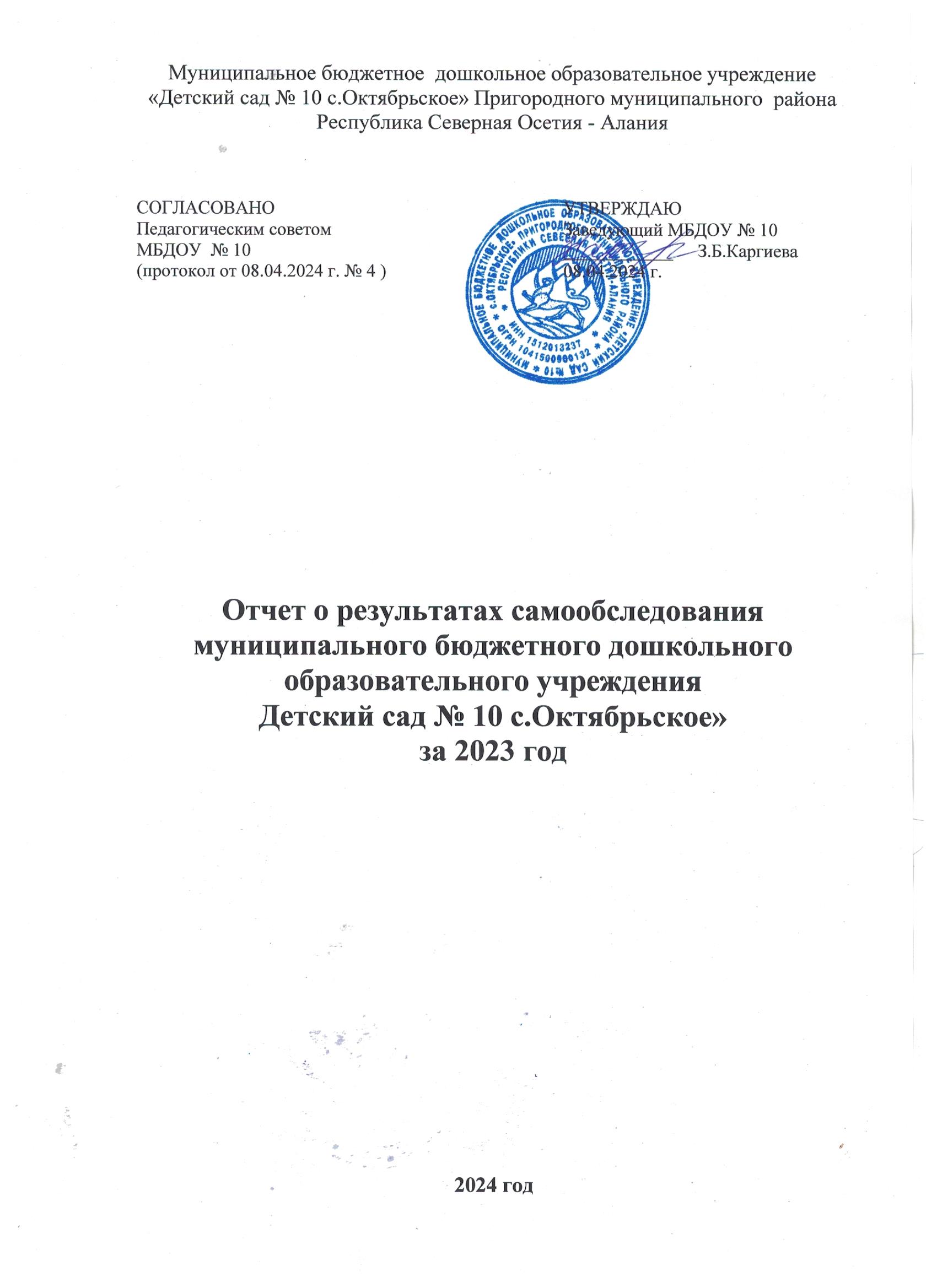 Общие сведения об образовательной организацииМуниципальное бюджетное дошкольное образовательное учреждение «Детский сад № 10 с.Октябрьское» (далее – Детский сад) расположено в жилом районе города вдали от производящих предприятий. Здание Детского сада построено по типовому проекту. Проектная наполняемость на 280 мест. Общая площадь здания 1762 кв. м/455м, из них площадь помещений, используемых непосредственно для нужд образовательного процесса, 1762 кв. м.Здание кирпичное, двухэтажное, состоящее из 3 зданииЦель деятельности Детского сада: осуществление образовательной деятельности по реализации образовательных программ дошкольного образования.Предмет деятельности: формирование общей культуры, развитие физических, интеллектуальных, нравственных, эстетических и личностных качеств, формирование предпосылок учебной деятельности, сохранение и укрепление здоровья воспитанников.Режим работы МБДОУ № 10:Рабочая неделя – пятидневная, с понедельника по пятницу. Длительность пребывания детей в группах – 12 часов. Режим работы групп – с 7:00 часов до 19:00 часов.1.2 Статистические данные об Образовательной ОрганизацииВ 2023 году в МБДОУ функционировало 10 групп, общая численность воспитанников – 218 человек в возрасте от 2 до 8 лет. Из них:Вывод: В 2023 году МБДОУ полностью укомплектован воспитанниками.Аналитическая частьI. Оценка образовательной деятельностиОбразовательная деятельность в Детском саду организована в соответствии с Федеральным законом от 29.12.2012 № 273-ФЗ «Об образовании в Российской Федерации», ФГОС дошкольного образования. С 01.01.2021 Детский сад функционирует в соответствии с требованиями СП 2.4.3648-20 «Санитарно-эпидемиологические требования к организациям воспитания и обучения, отдыха и оздоровления детей и молодежи», а с 01.03.2021 — дополнительно с требованиями СанПиН 1.2.3685-21 «Гигиенические нормативы и требования к обеспечению безопасности и (или) безвредности для человека факторов среды обитания». Образовательная деятельность осуществляется на основании утвержденной образовательной программы дошкольного образования (ОП ДО), которая составлена в соответствии с Федеральным государственным образовательным стандартом дошкольного образования (ФГОС ДО), Федеральной образовательной программой дошкольного образования (ФОП ДО) и санитарно-эпидемиологическими правилами и нормативами.Переход на ФОП ДОСогласно Дорожной карте внедрения ФОП ДО в образовательный процесс в детском саду был составлен план-график по переходу детского сада на реализацию ФОП ДО. В план-график были включены мероприятия, рекомендованные Минпросвещения. На базе детского сада была создана рабочая группа по приведению ОП ДО в соответствие с ФОП ДО. В летний период рабочая группа провела аудит по рекомендациям Минпросвещения (письмо Минпросвещения от 03.03.2023 № 03-350). Заседанием педагогического совета №1 от 30.08.2023 г была утверждена образовательная программа дошкольного образования (приказ № 052). Для формирования вариативной части ОП ДО рабочая группа организовала анкетирование с целью изучения запросов и потребностей родителей и воспитанников. Данные анкетирования помогли определиться с приоритетной деятельностью детского сада: интеллектуальное, художественно-эстетическое развитие.На основании плана-графика проведения мониторинга инфраструктуры МБДОУ Детский сад № 10, утвержденного приказом заведующей МБДОУ Детский сад № 10 от 28.03.2023 № 041, была проведена промежуточная оценка степени соответствия РППС детского сада требованиям ФГОС и ФОП ДО и рекомендациям Минпросвещения (справка № 2).В ходе контроля выявлено: созданная РППС в детском саду учитывает особенности реализуемой ОП ДО. Каждая возрастная группа оснащена современными развивающими пособиями и игрушками не более 60%-70%. Однако РППС обладает свойствами открытой системы и выполняет образовательную, развивающую, воспитывающую, стимулирующую функции.На заседании установочного педагогического совета в августе 2023 года была утверждена образовательная программа дошкольного образования, разработанная на основе Федеральной образовательной программы дошкольного образования. Программа состоит из обязательной и вариативной частей. Обязательная часть ОП ДО оформлена с учетом ФОП ДО. Вариативная часть включает авторские и парциальные программы, которые отражают специфику детского сада, индивидуальные потребности воспитанников, мнение их родителей и условия, в которых проходит педагогический процесс (40% составляет национально – региональный компонент, НРК)Образовательная деятельность по ОП ДО осуществляется в группах общеразвивающей деятельности. В детском саду функционируют 10 возрастных групп. Из них:Воспитательная работа. Реализация цели и задач программы воспитания осуществлялась по основным направлениям (модулям):развитие основ нравственной культуры;формирование основ семейных и гражданских ценностей;формирование основ гражданской идентичности;формирование основ социокультурных ценностей;формирование основ межэтнического взаимодействия;формирование основ информационной культуры;формирование основ экологической культуры;воспитание культуры труда.Для реализации программы воспитания был разработан и утвержден календарный план воспитательной работы, который включает в себя общесадовские и групповые мероприятия. План составлен с учетом федерального календарного плана воспитательной работы, носит обязательный характер.Чтобы выбрать стратегию воспитательной работы, в 2023 году проводился анализ состава семей воспитанников.Характеристика семей по составуХарактеристика семей по количеству детейВоспитательная работа строится с учетом индивидуальных особенностей детей, с использованием разнообразных форм и методов, в тесной взаимосвязи воспитателей, специалистов и родителей. Организация дополнительного образованияВ Детском саду в 2023 году дополнительные общеразвивающие программы реализовались также по двум направлениям: художественно-эстетическому и социально-педагогическому.Источник финансирования: средства бюджета и физических лиц. Подробная характеристика — в таблице.Вывод: В 2022/23 учебном году в Детском саду организованы дополнительные платные образовательные услуги — по художественно-эстетическому и социально-педагогическому развитию детей. Реализуются приоритетные направления работы. Все нормативные локальные акты в части содержания, организации дополнительного образовательного процесса в ДОУ имеются в наличии.              Анализ родительского опроса, проведенного в ноябре 2023 года, показывает, что дополнительное образование в Детском саду реализуется достаточно активно.        Охват дополнительным образованием в Детском саду в 2023 году составил 97 процентов. Это на 7 процентов больше, чем в 2022 году.
 II. Оценка системы управления организацииУправление Детским садом осуществляется в соответствии с действующим законодательством и уставом Детского сада.Управление Детским садом строится на принципах единоначалия и коллегиальности. Коллегиальными органами управления являются управляющий совет, педагогический совет, общее собрание работников. Единоличным исполнительным органом является руководитель — заведующий.Органы управления, действующие в Детском садуСтруктура и система управления соответствуют специфике деятельности Детского сада.По итогам 2023 года система управления Детского сада оценивается как эффективная, позволяющая учесть мнение работников и всех участников образовательных отношений. В следующем году изменение системы управления не планируется.Вывод: МБДОУ № 10 зарегистрировано и функционирует в соответствии с нормативными документами в сфере образования. Структура и механизм управления дошкольным учреждением определяют его стабильное функционирование. Управление Детским садом осуществляется на основе сочетания принципов единоначалия и коллегиальности на аналитическом уровне.III. Оценка содержания и качества подготовки обучающихсяСодержание образовательных программ Детского сада соответствует основным положениям возрастной психологии и дошкольной педагогики. Формами организации педагогического процесса в МБДОУ являются:ООД — организованная образовательная деятельность;образовательная деятельность, осуществляемая в ходе режимных моментов;самостоятельная деятельность;деятельность по интересам: кружки, студии.ООД организуется в соответствии с учебным планом и расписанием занятий. Образовательная деятельность строится в соответствии с комплексно-тематическим планированием ,  на основе интеграции образовательных областей. Работа над темой ведется как на занятиях, так и в процессе проведения режимных моментов, в самостоятельной деятельности детей  (обогащенных по теме развивающих центрах). Количество ООД и их длительность определены таблицей 6.6 СанПиН 1.2.3685-21 и зависят от возраста ребенка.Реализация ОП ДО строилась в соответствии с образовательными областями:«Физическое развитие»;«Социально-коммуникативное развитие»;«Познавательное развитие»;«Художественно-эстетическое развитие»;«Речевое развитие».Диагностическая работа по выявлению уровня развития воспитанников проводится в три этапа: сентябрь — первичная диагностика, декабрь — промежуточная диагностика, май — итоговая диагностика. Для проведения диагностики педагоги использовали произвольные формы на основе малоформализованных диагностических методов: наблюдение, свободные беседы, анализ продуктов детской деятельности, специальные диагностики ситуации, дополнительные методики по образовательным областям. Для фиксации результатов диагностики были использованы карты наблюдения и диагностики.Основная первичная диагностика проводилась с 9 по 23 сентября.Цель первичной диагностики: выявление стартовых условий (исходный уровень развития), определение проблемной сферы, установление целей, разработка проекта образовательной деятельности на учебный год.Промежуточная диагностика проводилась в середине учебного года (декабрь). Сроки проведения — с 1 по 17 декабря.Цель промежуточной диагностики: оценка  выбранной стратегии образования, выявление динамики развития, внесение коррективов в образовательную деятельность (составление индивидуальных карт развития).Цель итоговой диагностики: оценка степени решения поставленных задач, определение перспектив дальнейшего проектирования образовательной деятельности.Так, результаты качества освоения ОП ДО Детского сада на конец 2023 года выглядят следующим образом:Результаты педагогического анализа показывают преобладание детей с высоким и средним уровнями развития при прогрессирующей динамике на конец учебного года, что говорит о результативности образовательной деятельности в Детском саду.Реализация каждой образовательной области предполагает решение специфических задач во всех видах детской деятельности, имеющих место в режиме дня ДОУ:режимные моменты;игровая деятельность;специально организованные традиционные и интегрированные занятия;индивидуальная и подгрупповая работа;самостоятельная деятельность;опыты и экспериментирование.Во исполнение Указа Президента от 17.05.2023 № 358 в годовой план работы детского сада были внесены мероприятия по формированию безопасной информационной среды для педагогов, детей и родителей. В течение года со всеми участниками образовательных отношений проводились просветительские мероприятия. Для педагогов был организован тренинг по теме «О защите детей от информации, причиняющей вред их здоровью и развитию». На заседании педагоги обсуждали доступные для дошкольников формы работы по теме, а также был подобран демонстрационный материал из опыта работы других детских садов.В рамках реализации стратегии с родителями дошкольников был организован совместный проект «Информационная безопасность дошкольников в современных условиях». В течение полугодия также проводились консультации по различной тематике, оформлялись информационные стенды в каждой возрастной группеВ рамках физического развития проводились образовательно-досуговые мероприятия: «Состязания Нартов», «Папа и я лучшие друзья» (согласно календарному плану воспитательной работы детского сада). Также в возрастных группах проводились Дни здоровья с участием родителей. В 2023 году в рамках нравственно-патриотического воспитания осуществлялась работа по средствам знакомства детей с историей России и Родного края, развитие у дошкольников гендерной, семейной и гражданской принадлежности. Деятельность была направлена на приобщение дошкольников к истокам осетинской национальной культуры.Во исполнение Указа Президента от 27.06.2022 № 401 на педагогическом совете был рассмотрен и согласован план мероприятий, приуроченных к Году педагога и наставника. В течение года со всеми участниками образовательных отношений были проведены тематические мероприятия. Так, в рамках реализации плана с дошкольниками проводились тематические беседы и занятия, на которых педагоги рассказывали о различных профессиях.С педагогическими работниками также проводилась плодотворная работа. В течение года согласно плану мероприятий организовывались тематические семинары, тренинги. Педагоги участвовали в конкурсах профессионального мастерства, в том числе интернет конкурсах.Воспитательная работа в 2023 году осуществлялась в соответствии с рабочей программой воспитания и календарным планом воспитательной работы. Виды и формы организации совместной воспитательной деятельности педагогов, детей и их родителей разнообразны:коллективные мероприятия;тематические досуги;выставки;акции;детско-родительские проекты и т.д.Деятельность Детского сада направлена на обеспечение непрерывного, всестороннего и своевременного развития ребенка. Организация образовательной деятельности строится на педагогически обоснованном выборе программ (в соответствии с лицензией), обеспечивающих получение образования, соответствующего ФГОС ДО и ФОП ДО.В основу воспитательно-образовательного процесса МБДОУ № 10 в 2023 году были положены образовательная программа дошкольного образования, разработанная творческой группой педагогов МБДОУ, в соответствии с Федеральным государственным образовательным стандартом дошкольного образования и с учетом Федеральной образовательной программы дошкольного образования. В ходе реализации образовательной деятельности используются информационные технологии, современные педагогические технологии, создана комплексная система планирования образовательной деятельности с учетом направленности реализуемой образовательной программы, возрастных и индивидуальных особенностей воспитанников, которая позволяет обеспечить бесшовный переход воспитанников детского сада в школу.IV. Оценка организации воспитательно-образовательного процессаВ основе образовательного процесса в Детском саду лежит взаимодействие педагогических работников, администрации и родителей. Основными участниками образовательного процесса являются дети, родители, педагоги. Образовательную деятельность с детьми педагоги организуют в следующих направлениях:ОД, осуществляемая в процессе организованной образовательной деятельности (занятия);ОД, осуществляемая в ходе проведения режимных моментов;ОД в самостоятельной деятельности детей;Взаимодействие с семьями детей по реализации образовательной программы ДО.Образовательная программа дошкольного учреждения определяет содержание и организацию образовательного процесса для детей дошкольного возраста и направлена на формирование общей культуры, развитие физических, интеллектуальных и личностных качеств, обеспечивающих социальную успешность, сохранение и укрепление здоровья детей дошкольного возраста. Организация воспитательно-образовательного процесса осуществляется на основании режима дня, сетки занятий, которые не превышают норм предельно допустимых нагрузок, соответствуют требованиям СанПиН и организуются педагогами МБДОУ №10 на основании перспективного и календарно-тематического планирования.В рамках осуществления образовательной деятельности проводятся  групповые, подгрупповые и индивидуальные занятий. Продолжительность занятий соответствует СанПиН 1.2.3685-21 и составляет в группах с детьми:от 1,5 до 3 лет — до 10 минут;от 3 до 4 лет — до 15 минут;от 4 до 5 лет — до 20 минут;от 5 до 6 лет — до 25 минут;от 6 до 7 лет — до 30 минут.Между занятиями в рамках образовательной деятельности предусмотрены перерывы продолжительностью не менее 10 минут.Основной формой детской деятельности является игра. Образовательная деятельность с детьми строится с учетом индивидуальных особенностей детей и их способностей. Выявление и развитие способностей воспитанников осуществляется в любых формах образовательного процесса.В рамках реализации годового плана работы в течение года проводились мероприятия для родителей с использованием форм работы онлайн.В течение года проводилась систематическая работа, направленная на сохранение и укрепление физического, психического и эмоционального здоровья детей, по профилактике нарушений осанки и плоскостопия у детей. Педагоги детского сада ежегодно при организации образовательного процесса учитывают уровень здоровья детей и строят образовательную деятельность с учетом состояния здоровья и индивидуальных особенностей детей.
В физическом развитии дошкольников основными задачами для ДОУ являются охрана и укрепление физического, психического здоровья детей, в том числе их эмоционального благополучия. Оздоровительный процесс включает в себя:профилактические, оздоровительные мероприятия;общеукрепляющую терапию (применение фитонцидов);организацию рационального питания (четырехразовый режим питания);санитарно-гигиенические и противоэпидемиологические мероприятия;двигательную активность;комплекс закаливающих мероприятий;использование здоровьесберегающих технологий и методик (дыхательные гимнастики, индивидуальные физические упражнения);режим проветривания и кварцевания.Благодаря созданию медико-педагогических условий и системе оздоровительных мероприятий показатели физического здоровья детей улучшились. Детей с первой группой здоровья — 112 человек (51,3%), со второй группой здоровья — 93 (42%), с третьей — 13 (5,9%).Вывод: воспитательно-образовательный процесс в Детском саду строится с учетом требований санитарно-гигиенического режима в дошкольных учреждениях. Выполнение детьми программы осуществляется на хорошем уровне. Годовые задачи реализованы в полном объеме. В Детском саду систематически организуются и проводятся различные тематические мероприятия. Содержание воспитательно-образовательной работы соответствует требованиям социального заказа (родителей), обеспечивает развитие детей за счет использования образовательной программы. Организация педагогического процесса отмечается гибкостью, ориентированностью на возрастные и индивидуальные особенности детей, что позволяет осуществить личностно-ориентированный подход к детям.V. Оценка качества кадрового обеспеченияДетский сад укомплектован педагогами на 100 процентов согласно штатному расписанию. Всего работают 26 педагога. Педагогический коллектив Детского сада насчитывает 4 специалиста. Соотношение воспитанников, приходящихся на 1 взрослого:воспитанник/педагоги — 9,7/1;воспитанники/все сотрудники — 18/1.В 2023 году педагогические работники имеют следующие квалификационные категории:- высшая квалификационная – 3 человек (18%;).- 1 квалификационная категория – 11 человек (58%).Возрастной состав педагогических кадров:• средний возрастной уровень педагогов – 52-55 года;• до 30 лет – 6 чел. – 23.0%• от 30-40 лет -7чел -24.9 %•от 41-55 – 9 чел-34.6 %• свыше 55 лет – 5 чел. – 18.2%Курсы повышения квалификации в 2023 году прошли 26 педагогов ДОУ. Согласно плану методической работы в рамках повышения компетенции педагогов по вопросам реализации ФОП ДО были организованы и проведены следующие мероприятия:круглый стол «Обновленная ОП ДО: вопросы и ответы»;взаимопосещение педагогов по вопросам подбора форм совместной деятельности с учетом ФОП ДО;районное заседание методических объединений по вопросам реализации обновленной ОП ДО (согласно плану работы);Вывод: в ДОУ созданы кадровые условия, обеспечивающие качественную реализацию образовательной программы в соответствии с требованиями обновления дошкольного образования, непрерывного профессионального развития педагогических работников через систему методических мероприятий в дошкольном учреждении. Педагоги МБДОУ № 10 зарекомендовали себя как инициативный, творческий коллектив, умеющий найти индивидуальный подход к каждому ребенку, помочь раскрыть и развить его способности. Таким образом, система психолого-педагогического сопровождения педагогов, уровень профессиональной подготовленности и мастерства, их творческий потенциал, стремление к повышению своего теоретического уровня позволяют педагогам создать комфортные условия в группах, грамотно и успешно строить педагогический процесс с учетом требований ФГОС и ФОП ДО. Однако, педагогам и узким специалистам, необходимо  более активно принимать участие в методических мероприятиях различного уровня, так как это, во-первых, учитывается при подготовке к процедуре прохождения аттестации педагогического работника,  во-вторых, играет большую роль в повышении рейтинга ДОУ.VI. Оценка учебно-методического и библиотечно-информационного обеспеченияВ МБДОУ №10 библиотека является составной частью методической службы.
Библиотечный фонд располагается в методическом кабинете, кабинетах специалистов, группах Детского сада. Библиотечный фонд представлен методической литературой по всем образовательным областям основной общеобразовательной программы, детской художественной литературой, периодическими изданиями, а также другими информационными ресурсами на различных электронных носителях. В каждой возрастной группе имеется банк необходимых учебно-методических пособий, рекомендованных для планирования воспитательно-образовательной работы в соответствии с обязательной частью ОП ДО.В 2023 году Детский сад пополнил учебно-методический комплект методической литературой с учетом ФОП ДО. Приобрели наглядно-дидактические пособия, были закуплены развивающие, коррекционные и диагностические материалы, художественная и познавательная литература для детей.Оборудование и оснащение методического кабинета достаточно для реализации образовательной программы. В методическом кабинете созданы условия для возможности организации совместной деятельности педагогов. Закуплен комплект технических средств обучения: ноутбук, принтер.Вывод: организованная в детском саду предметно-пространственная развивающая среда инициирует познавательную и творческую активность детей, предоставляет ребенку свободу выбора форм активности, обеспечивает содержание разных форм детской деятельности, соответствует интересам, потребностям и возможностям каждого ребенка, обеспечивает гармоничное отношение ребенка с окружающим миром. Учебно-методическое и информационное обеспечение достаточное для организации образовательной деятельности и эффективной реализации образовательной программы ДОУ.VII. Оценка материально-технической базыДля предоставления качественного дошкольного образования в   Детском саду создана необходимая материально-техническая база. Оборудованы и функционируют помещения:-  групповые помещения – 11;-  кабинет заведующего – 1;-  методический кабинет – 1;-  музыкальный зал – 1;-  пищеблок – 2;-  медицинский кабинет – 1;-  кабинет педагога-психолога – 1Вывод: 1.  В 2023 году прослеживается динамика укрепления и развития материально- технической базы.2. Материально-техническое состояние детского сада и территории соответствует действующим санитарно-эпидемиологическим требованиям к устройству, содержанию и организации режима работы в дошкольных организациях, правилам пожарной безопасности, требованиям охраны труда (Акт готовности детского сада к началу учебного года).VIII. Оценка функционирования внутренней системы оценки качества образованияСистема качества дошкольного образования рассматривается, как система контроля внутри ДОУ, которая включает в себя интегративные качества:качество методической работы;качество воспитательно-образовательного процесса;качество взаимодействия с родителями;качество работы с педагогическими кадрами;качество развивающей предметно-пространственной среды.С целью повышения эффективности учебно-воспитательной деятельности применяется педагогический мониторинг, который дает качественную и своевременную информацию, необходимую для принятия управленческих решений.В Детском саду 19.09.2023 утверждено положение о внутренней системе оценки качества образования. Мониторинг качества образовательной деятельности в 2023 году показал эффективную работу педагогического коллектива по всем показателям.В период с 12.10.2023 по 19.10.2023 проводилось анкетирование 89 родителей, получены следующие результаты:доля получателей услуг, положительно оценивающих доброжелательность и вежливость работников организации, — 81 процент;доля получателей услуг, удовлетворенных компетентностью работников организации, — 72 процента;доля получателей услуг, удовлетворенных материально-техническим обеспечением организации, — 65 процентов;доля получателей услуг, удовлетворенных качеством предоставляемых образовательных услуг, — 84 процента;доля получателей услуг, которые готовы рекомендовать организацию родственникам и знакомым, — 92 процента.Анкетирование родителей показало высокую степень удовлетворенности качеством предоставляемых услуг.Вывод: в Детском саду выстроена четкая система методического контроля и анализа результативности воспитательно-образовательного процесса по всем направлениям развития. Анализ показателей свительствует о том, что Детский сад имеет достаточную инфраструктуру, которая соответствует требованиям СП 2.4.3648-20 «Санитарно-эпидемиологические требования к организации воспитания и обучения, отдыха и оздоровления детей и молодежи»Статистическая частьРезультаты анализа показателей деятельности организацииДанные приведены по состоянию на 30.12.2023г.Анализ показателей указывает на то, что Детский сад имеет достаточную инфраструктуру, которая соответствует требованиям СП 2.4.3648-20 «Санитарно-эпидемиологические требования к организациям воспитания и обучения, отдыха и оздоровления детей и молодежи» и позволяет реализовывать образовательные программы в полном объеме в соответствии с ФГОС и ФОП ДО.Детский сад укомплектован достаточным количеством педагогических и иных работников, которые имеют высокую квалификацию и регулярно проходят повышение квалификации, что обеспечивает результативность образовательной деятельности.______________________________________________Наименование образовательной
организацииМуниципальное бюджетное дошкольное образовательное учреждение «Детский сад № 10 с.Октябрьское» РуководительЗаведующий МБДОУ №10 Каргиева Залина БорисовнаАдрес организации363131, Республика Северная Осетия-Алания                             Пригородный муниципальный район с.Октябрьское Телефон, факс (8 867  38) 2-14-61Адрес электронной почты         (e-mail)ds10okt@prigorod.alania.gov.ruАдрес сайтаhttp://prig10.irdou.ruУчредительАдминистрация местного самоуправления Пригородного муниципального районаДата создания1069,1970г. Лицензия на право ведения образовательной деятельностиот 16.02.2012 № 1789, серия 15 ЛО № 000462РуководительЗаведующий МБДОУ №10 Каргиева Залина БорисовнаНаправлениеВозрастКоличество группКоличество детейОбщеразвивающееГруппа раннего возраста (2-3 года)356ОбщеразвивающееМладшая группа (3-4 года)255ОбщеразвивающееСредняя группа (4-5 лет)245ОбщеразвивающееСтаршая группа (5-6 лет)116ОбщеразвивающееПодготовительная группа (6-7 лет)242ИтогоИтого10218Состав семьиКоличество семейПроцент от общего количества семей воспитанниковПолная18685,3%Неполная с матерью2913,4%Неполная с отцом00%Оформлено опекунство31.3%Количество детей в семьеКоличество семейПроцент от общего количества семей воспитанниковОдин ребенок3315.1%Два ребенка7936,2%Три ребенка и более10648,7%№Направленность/наименование программыФорма организацииВозрастГод, количество воспитанниковБюджетЗа плату№Направленность/наименование программыФорма организацииВозраст2023БюджетЗа плату1Художественно-эстетическоеХудожественно-эстетическоеХудожественно-эстетическоеХудожественно-эстетическоеХудожественно-эстетическоеХудожественно-эстетическое1.1Юный художникКружок5—7 лет82+-Наименование органаФункцииЗаведующийКонтролирует работу и обеспечивает эффективное взаимодействие структурных подразделений организации,
утверждает штатное расписание, отчетные документы организации, осуществляет общее руководство Детским садомРодительский комитетРеализует права родителей (законных представителей) воспитанников детского сада, в том числе рассматривает следующие вопросы:развития образовательной организации;финансово-хозяйственной деятельности;материально-технического обеспеченияПедагогический советОсуществляет текущее руководство образовательной
деятельностью Детского сада, в том числе рассматривает
вопросы:развития образовательных услуг;регламентации образовательных отношений;разработки образовательных программ;выбора учебников, учебных пособий, средств обучения и воспитания;материально-технического обеспечения образовательного процесса;аттестации, повышения квалификации педагогических работников;координации деятельности методических объединенийОбщее собрание работниковРеализует право работников участвовать в управлении
образовательной организацией, в том числе:участвовать в разработке и принятии коллективного договора, Правил трудового распорядка, изменений и дополнений к ним;принимать локальные акты, которые регламентируют деятельность образовательной организации и связаны с правами и обязанностями работников;разрешать конфликтные ситуации между работниками и администрацией образовательной организации;вносить предложения по корректировке плана мероприятий организации, совершенствованию ее работы и развитию материальной базыВыше нормыВыше нормыНормаНормаНиже нормыНиже нормыИтогоИтогоКол-во%Кол-во%Кол-во%Кол-во% в пределахнормыУровень развития воспитанников в рамках целевых ориентиров45201567117921891Качество освоения образовательных областей5123160737321896ПоказателиЕдиница
измеренияКоличествоОбразовательная деятельностьОбразовательная деятельностьОбразовательная деятельностьОбщее количество воспитанников, которые обучаются по программе дошкольного образования,
в том числе обучающиеся:человек218в режиме полного дня (8–12 часов)человек218в режиме кратковременного пребывания (3–5 часов)человек0в семейной дошкольной группечеловек0по форме семейного образования с психолого-педагогическим сопровождением, которое организует Детский садчеловек0Общее количество воспитанников в возрасте до трех летчеловек67(14,5%)Общее количество воспитанников в возрасте от трех до восьми летчеловек151(69%)Количество (удельный вес) детей от общей численности воспитанников, которые получают услуги присмотра и ухода, в том числе в группах:человек
(процент)8—12-часового пребываниячеловек
(процент)218 (100%)12—14-часового пребываниячеловек
(процент)0 (0%)круглосуточного пребываниячеловек
(процент)0 (0%)обучению по образовательной программе дошкольного
образованиячеловек
(процент)218 (100%)присмотру и уходучеловек
(процент)0 (0%)Средний показатель пропущенных по болезни дней на одного воспитанникадень36Общая численность педработников, в том числе количество педработников:человек26 (100%)с высшим образованиемчеловек24 (62,5%)высшим образованием педагогической направленности (профиля)человек24 (62,5%)средним профессиональным образованиемчеловек2 (7,5%)средним профессиональным образованием педагогической направленности (профиля)человек2 (7,5%)Количество (удельный вес численности) педагогических работников, которым по результатам аттестации присвоена квалификационная категория, в общей численности педагогических работников, в том числе:человек
(процент)25 (73,5%)с высшей категориейчеловек
(процент)3 (11.5%)первой категориейчеловек
(процент)11 (42.3%)Количество (удельный вес численности) педагогических работников в общей численности педагогических работников, педагогический стаж работы которых составляет:человек
(процент)до 5 летчеловек
(процент)3 (11,5%)больше 30 летчеловек
(процент)8 (30.7%)Количество (удельный вес численности) педагогических работников в общей численности педагогических работников в возрасте:человек
(процент)до 30 летчеловек
(процент)6 (24.9%)от 55 летчеловек
(процент)6 (23%)Численность (удельный вес) педагогических и административно-хозяйственных работников, которые за последние 5 лет прошли повышение квалификации или профессиональную переподготовку, от общей численности таких работниковчеловек
(процент)26 (85%)Численность (удельный вес) педагогических и административно-хозяйственных работников, которые прошли повышение квалификации по применению в образовательном процессе ФГОС, от общей численности таких работниковчеловек
(процент)26 (79%)Соотношение «педагогический работник/воспитанник»человек/человек10,7/1Наличие в Детском саду:да/нетмузыкального руководителяда/нетдаинструктора по физической культуреда/нетдаучителя-логопедада/нетнетлогопедада/нетнетучителя-дефектологада/нетнетпедагога-психологада/нетдаИнфраструктураИнфраструктураИнфраструктураОбщая площадь помещений, в которых осуществляется
образовательная деятельность, в расчете на одного воспитанникакв. м2,5Площадь помещений для дополнительных видов деятельности воспитанниковкв. м56Наличие в Детском саду:да/нетфизкультурного залада/нетнетмузыкального залада/нетдапрогулочных площадок, которые оснащены так, чтобы обеспечить потребность воспитанников в физической активности и игровой деятельности на улицеда/нетда